МИНИСТЕРСТВО ОБРАЗОВАНИЯ И МОЛОДЕЖНОЙ ПОЛИТИКИ СВЕРДЛОВСКОЙ ОБЛАСТИГОСУДАРСТВЕННОЕ АВТОНОМНОЕ ПРОФЕССИОНАЛЬНОЕ ОБРАЗОВАТЕЛЬНОЕ УЧРЕЖДЕНИЕ СВЕРДЛОВСКОЙ ОБЛАСТИ«НИЖНЕТАГИЛЬСКИЙ ПЕДАГОГИЧЕСКИЙ КОЛЛЕДЖ № 1»(ГАПОУ СО «НТПК № 1»)	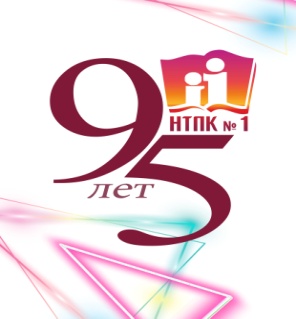 Программа областной научно-практической конференции«Профессиональное воспитание: от педагогического наследия к педагогическим форсайтам»27 апреля 2022 годаРегистрация участников (фойе колледжа)экскурсии по экспозициям музея колледжа, посвященные  95-летнему Юбилею ГАПОУ СО «НТПК № 1»:Читальный зал библиотеки- экспозиция «Педагогическая книга»1 этаж – музей колледжа «Десятилетия НТПК № 1»2 этаж – экспозиция о педагогических династиях  «Профессиональная семья НТПК № 1»3 этаж – экспозиция «В ритме успеха»Регистрация участников (фойе колледжа)экскурсии по экспозициям музея колледжа, посвященные  95-летнему Юбилею ГАПОУ СО «НТПК № 1»:Читальный зал библиотеки- экспозиция «Педагогическая книга»1 этаж – музей колледжа «Десятилетия НТПК № 1»2 этаж – экспозиция о педагогических династиях  «Профессиональная семья НТПК № 1»3 этаж – экспозиция «В ритме успеха»10.00-11.00Пленарное заседаниеАктовый залПленарное заседаниеАктовый зал11.00-12.30РЕГЛАМЕНТ ПЛЕНАРНОГО ЗАСЕДАНИЯРЕГЛАМЕНТ ПЛЕНАРНОГО ЗАСЕДАНИЯРЕГЛАМЕНТ ПЛЕНАРНОГО ЗАСЕДАНИЯОткрытие конференции.                    Артегова Вера Алексеевна, отдел высшего образования и развития педагогических кадров Министерства  образования и молодежной политики Свердловской области     10 минПриветственное слово.Никокошева Наталья Геннадьевна, директор ГАПОУ СО «Нижнетагильский педагогический колледж № 1»5 мин«Вперёд, к истокам! Традиционные ценности в современном воспитании»Иерей Андрей Брагин, руководитель отдела образования Нижнетагильской епархии15 мин«Воспитание будущих педагогов: актуальные проблемные зоны и перспективные направления»Огоновская Изабелла Станиславовна, советник министра образования Свердловской области, председатель Ассоциации преподавателей права Свердловской области, доцент специализированного учебно-научного центра Уральского федерального университета, кандидат исторических наук30 мин«Механизмы непрерывного повышения профессионального мастерства педагогических работников в направлении решения приоритетных задач воспитания подрастающего поколения»Бывшева Марина Валерьевна, кандидат педагогических наук, доцент ФГБОУ ВО «Уральский государственный педагогический университет», директор центра непрерывного повышения профессионального мастерства педагогических работников15 мин«Рабочая программа воспитания: от замыслов к реализации»Мусина Ольга Владимировна, заместитель директора по социально-педагогической и воспитательной работе ГАПОУ СО «Нижнетагильский педагогический колледж № 1»10 минО работе форсайт-сессий и мастерскихКотегова Марина Валерьевна, заместитель директора по развитию содержания образования ГАПОУ СО «Нижнетагильский педагогический колледж № 1»5 минОбед (столовая колледжа)   12.30-13.00Обед (столовая колледжа)   12.30-13.00Обед (столовая колледжа)   12.30-13.00Форсайт-сессии - «Образование для сложного мира»13.15-14.15Форсайт-сессия  «Время взрослеть!» О подходах и способах развития экзистенциональных навыков (selfi-skills) в традиционных и новых видах воспитательно-значимой деятельности. Модераторы: Толмачева Ю.С., Чудинова В.Ф., преподаватели ГАПОУ СО «НТПК № 1»ауд. № 206Форсайт-сессия «Время первых!» О подходах к развитию кросс-контекстных, универсальных навыков (soft-skills) в культурно-образовательной среде профессиональных образовательных организаций. Модераторы: Неймышева С.А., Черкасова Т.А., преподаватели ГАПОУ СО «НТПК №1»ауд. № 208Форсайт-сессия «На пути к успеху!» О формировании контекстных, специализированных навыков (hard-skills) в условиях мастерских и чемпионатного движения. Модераторы: Цепова А.С., Худякова О.В., преподаватели ГАПОУ СО «НТПК № 1»ауд. № 112Педагогические мастерские14.30-15.30Технологическая мастерская: «Проектная деятельность будущих специалистов  как ресурс профессионального воспитания» Модератор Михеева М.В., заведующий кафедрой дошкольного образования ГАПОУ СО «НТПК №1»ауд. № 206Сетевая мастерская: «Освоение внешней социокультурной среды  как ресурс профессионального воспитания»Модератор Елистратова И.В., зав. кафедрой начального образования ГАПОУ СО «НТПК № 1»ауд. № 208Мастерская качества: «Персонифицированный подход в воспитании как гарант качества образовательных результатов»Модератор Ершова Г.А., преподаватель ГАПОУ СО «НТПК №1»ауд. № 106Подведение итоговАктовый залПодведение итоговАктовый зал15.30-16.00